BWFC +70S V RUSHALL – FRIENDLY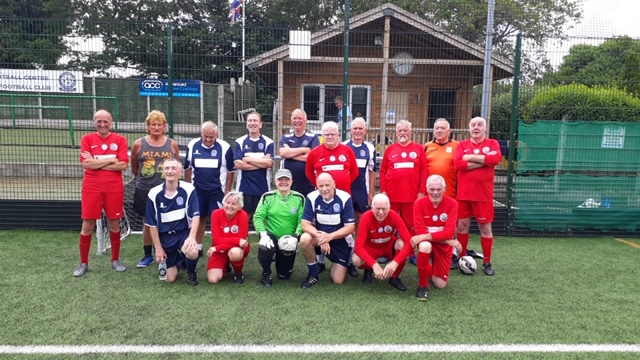 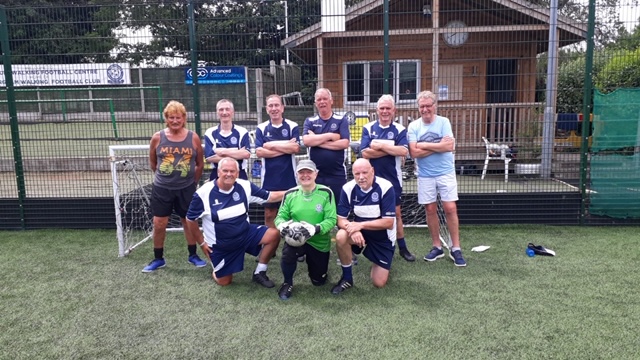 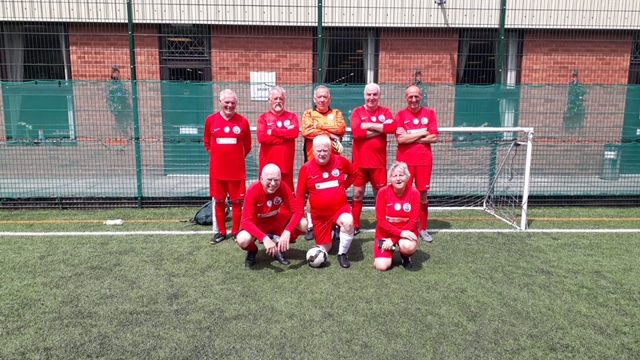 On Monday our over 70’s joined Rushall at Solihull Football Centre for a friendly. They played 3x 20 mins in the blistering heat. The first 20 min saw BWFC score 3 to Rushalls 1. The second third was a more even game ending in 0-0 and the last third BWFC took the lead again 1 – 0. Final score overall 4-1 to Birmingham. The match was played in good spirit by both teams.